日　時平成28年9月10日（土）　　10：00～会　場東京慈恵会医科大学　1号館参加費3000円　（学生無料）　※ランチョンセミナーあり主　題「ストーマ今昔物語」～時代の変遷とともにストーマ医療は変わったのか？内　容本研究会では、「ストーマの今昔物語」と題しストーマ医療の時代による変遷をテーマとしてシンポジウムに取り上げ、ストーマ管理の変化を考えるように企画しました。
また、教育講演として「わかりやすい肛門機能」を、また「抗がん剤暴露に関する話題」を特別講演として予定しています。演題募集ストーマリハビリにかかわる一般演題を広く募集します。演題申込み方法本文800文字（演題名、所属、演者名、共同演者名を含む）以内、Word（MS明朝、MSP明朝、MSゴシック、MSPゴシックのいずれかのフォント）で作成し下記事務局までE-mailに添付してご応募下さい。E-mailには、所属先の電話番号、可能であれば個人の携帯番号、E-mail addressを記載してください。演題応募期間平成28年6月6日（月）　～　平成28年7月1日（金）発表形式発表はすべて口演発表となります。一般演題（口演）
　発表6分　　討論2分 　※応募演題数などにより、発表および討論時間が変更になる可能性があります。事務局第46回ストーマリハビリテーション研究会　　事務局：小島　豊
Mail：yutachan@juntendo.ac.jp
TEL：03-3813-3111 (PHS 70789)
FAX：03-3813-0731ポスター・
会場案内ポスター・会場案内（PDF）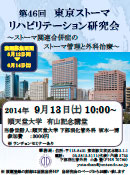 